Итоги мероприятийМУ «Молодежный спортивный центр» «Олимп»С 12 марта по 18 марта 2018 года.12 марта 2018г. в г. Саратове состоялись соревнования юных хоккеистов «Кубок Надежды» по итогам регионального этапа турнира Всероссийских соревнований юных хоккеистов клуба «Золотая шайба».В соревнованиях приняли участие Марксовские спортсмены в количестве 17 человек.1 место - «Союз» г. Вольск  2 место -  «Звездочка» г. Саратов3 место - «Нива» г. Маркс13 марта 2018г. в с. Павловка в СК «Лидер» состоялся финальный этап первенства г. Маркса и Марксовского района по плаванию среди учащихся средних школ.Участие приняли 4 команды: МОУ - СОШ №4, МОУ - СОШ №6, МОУ -  СОШ с. Павловка, МОУ - СОШ с. Подлесное.В возрастной группе личного первенства 2002-2003 гг.р. места распределились следующим образом:Мальчики:1 место – Птенцов Никита (МОУ - СОШ №4)2 место – Баранов Дмитрий (МОУ - СОШ №6)3 место – Дыленя Кирилл (МОУ - СОШ с. Подлесное)Девочки:1 место – Адылова Дарья (МОУ - СОШ с. Подлесное)2 место – Пуш Елизавета (МОУ - СОШ с. Подлесное)3 место – Манаенкова Юлия (МОУ - СОШ №6)В возрастной группе личного первенства 2004-2006г.р. места распределились следующим образом:Мальчики:1 место – Жарбулов Максут (МОУ - СОШ с. Павловка)2 место – Калинин Степан (МОУ - СОШ с. Подлесное)3 место – Матвеев Максим (МОУ - СОШ №6)Девочки:1 место – Мягчилова Алина (МОУ - СОШ №4)2 место – Давлетова Камила (МОУ - СОШ с. Павловка)3 место – Щетинина Светлана (МОУ - СОШ №4)Командное первенство:1 место - МОУ - СОШ с. Подлесное 2 место – МОУ - СОШ №63 место – МОУ - СОШ с. Павловка4 место – МОУ - СОШ №414-15 марта  2018 года в Доме физкультуры состоялась Спартакиада бюджетных учреждений и предприятий всех форм собственности.Зимнее многоборье ГТО: 1 место - Комитет образования2 место – Дом интернат3 место - АОПЗ «Трудовой»  4 место - Пенсионный фонд5 место - ЦРБ6 место - СПО ССУЗы7 место - Городской Суд18 место - МУ «МСЦ» «Олимп» 18 место – Администрация ММР18 место – Управление культуры, спорта и молодежной политики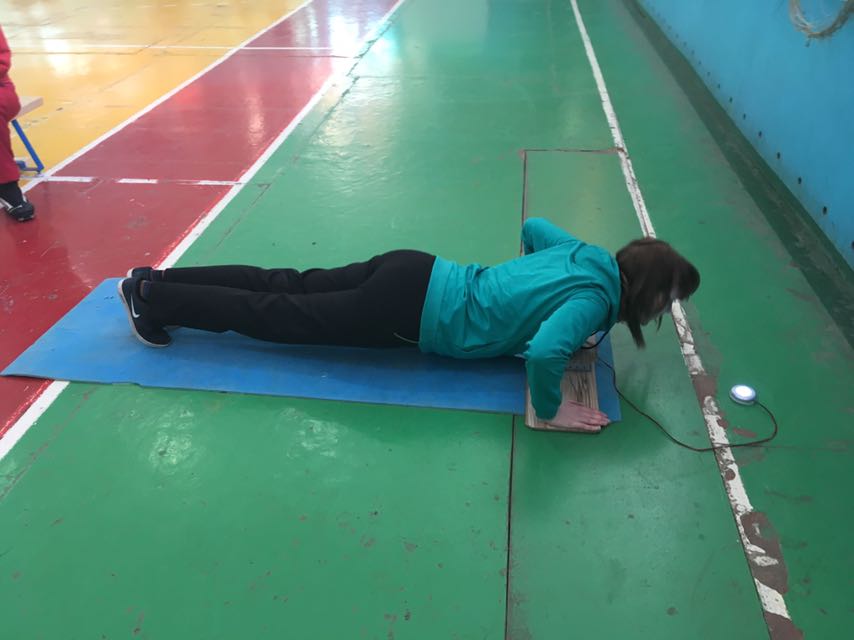 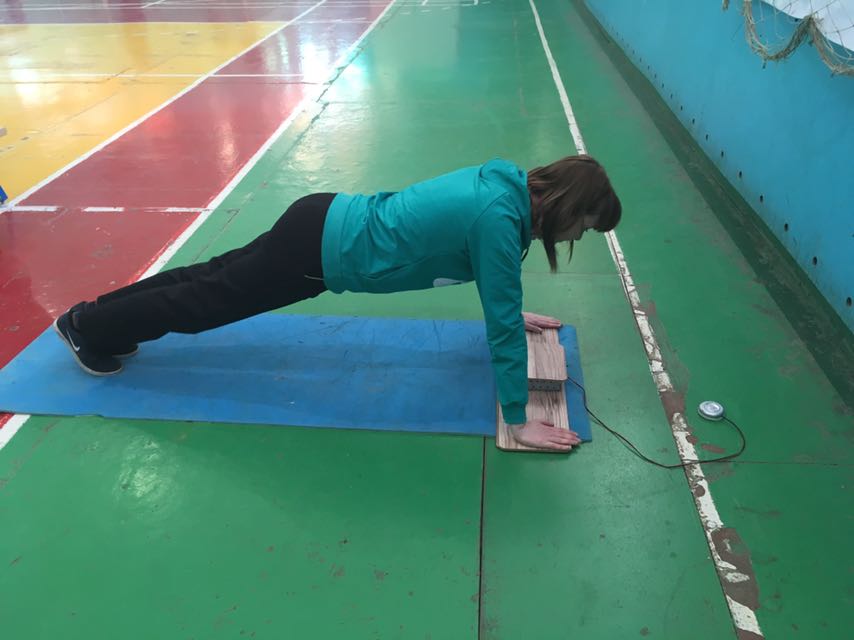 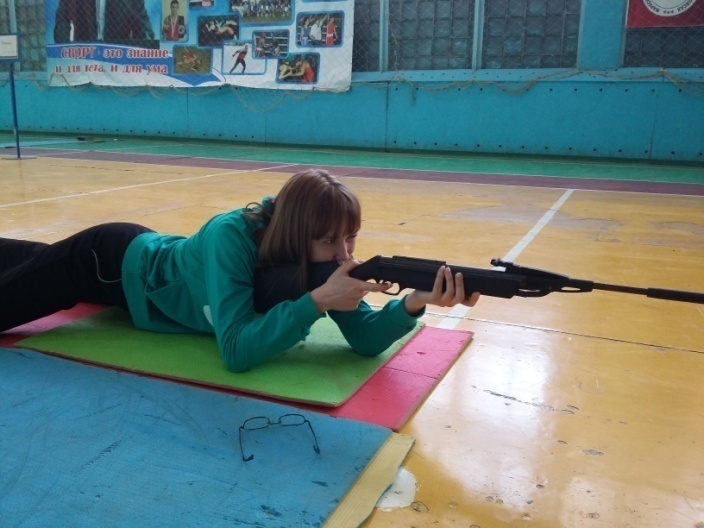 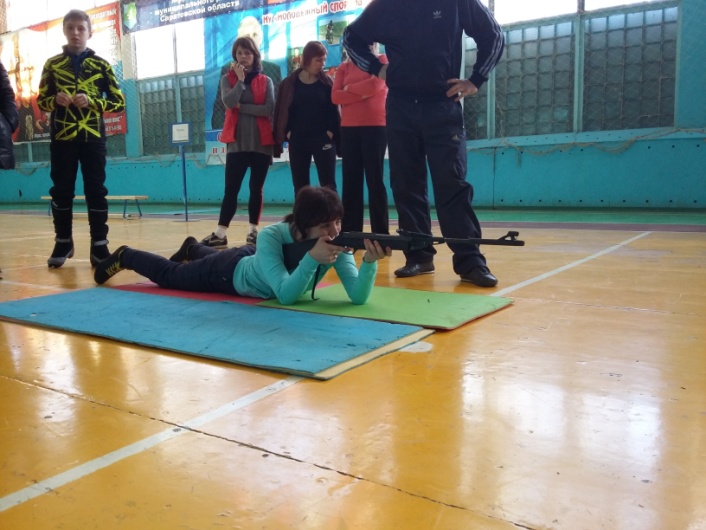 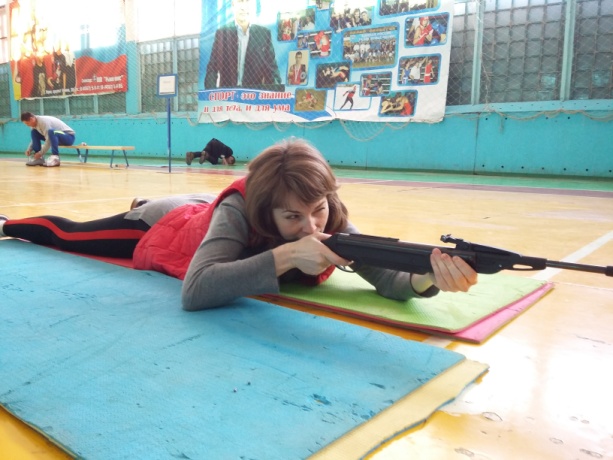 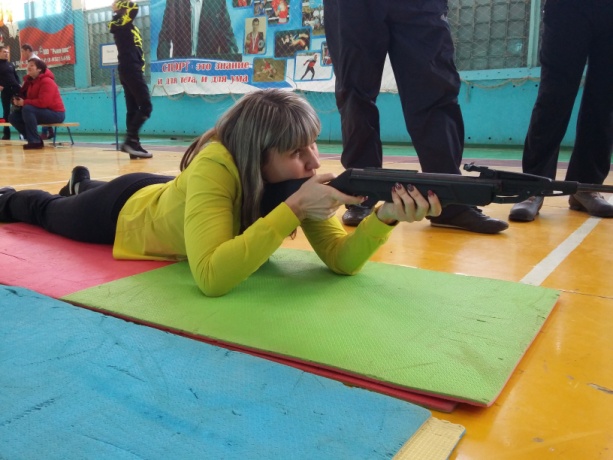 Стрельба:1 место - Комитет образования2 место – Дом интернат3- СПО ССУЗы4 место - МУ «МСЦ» «Олимп»5 место - ЦРБ6- Пенсионный фонд7 место - АОПЗ «Трудовой»8 место - Городской Суд18 место – Администрация ММР18 место – Управление культуры, спорта и молодежной политики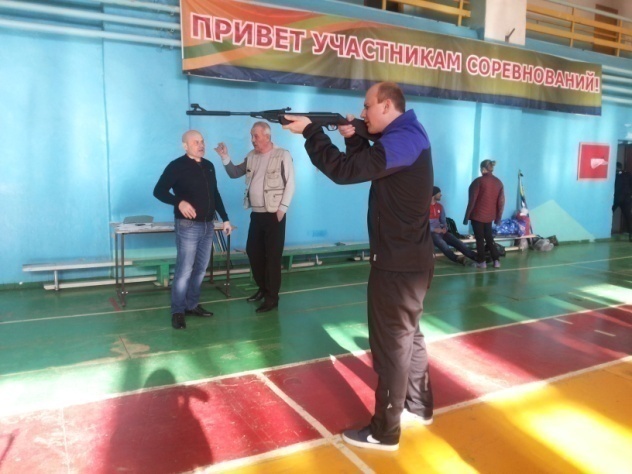 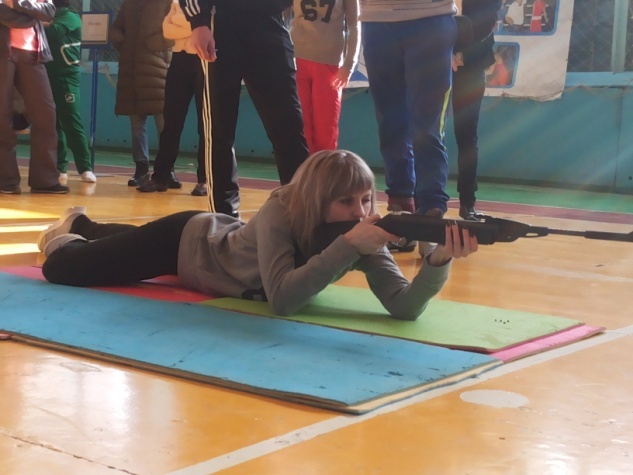 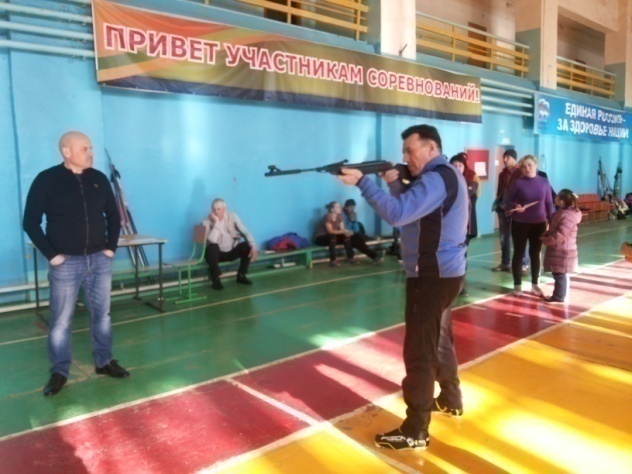 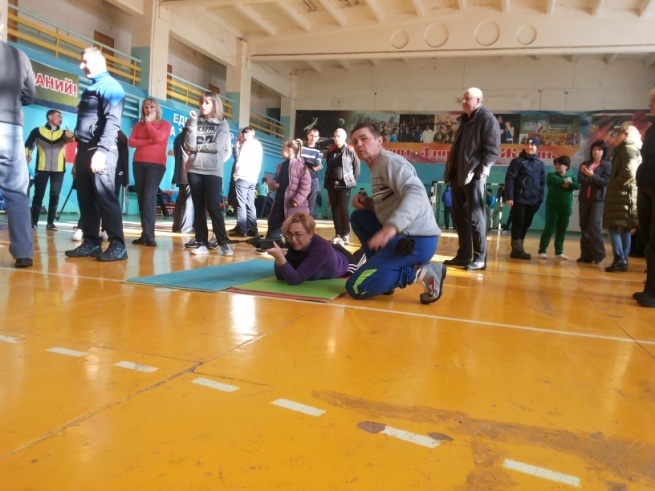 Лыжная эстафета:1 место -Комитет образования4 место - Дом-интернат 2 место - АОПЗ «Трудовой»3 место - Пенсионный фонд6 место -ЦРБ7 место - СПО ССУЗы5 место - Городской Суд18 место - МУ «МСЦ» «Олимп»18 место – Администрация ММР18 место – Управление культуры, спорта и молодежной политики